Тесты на готовность ребенка к школе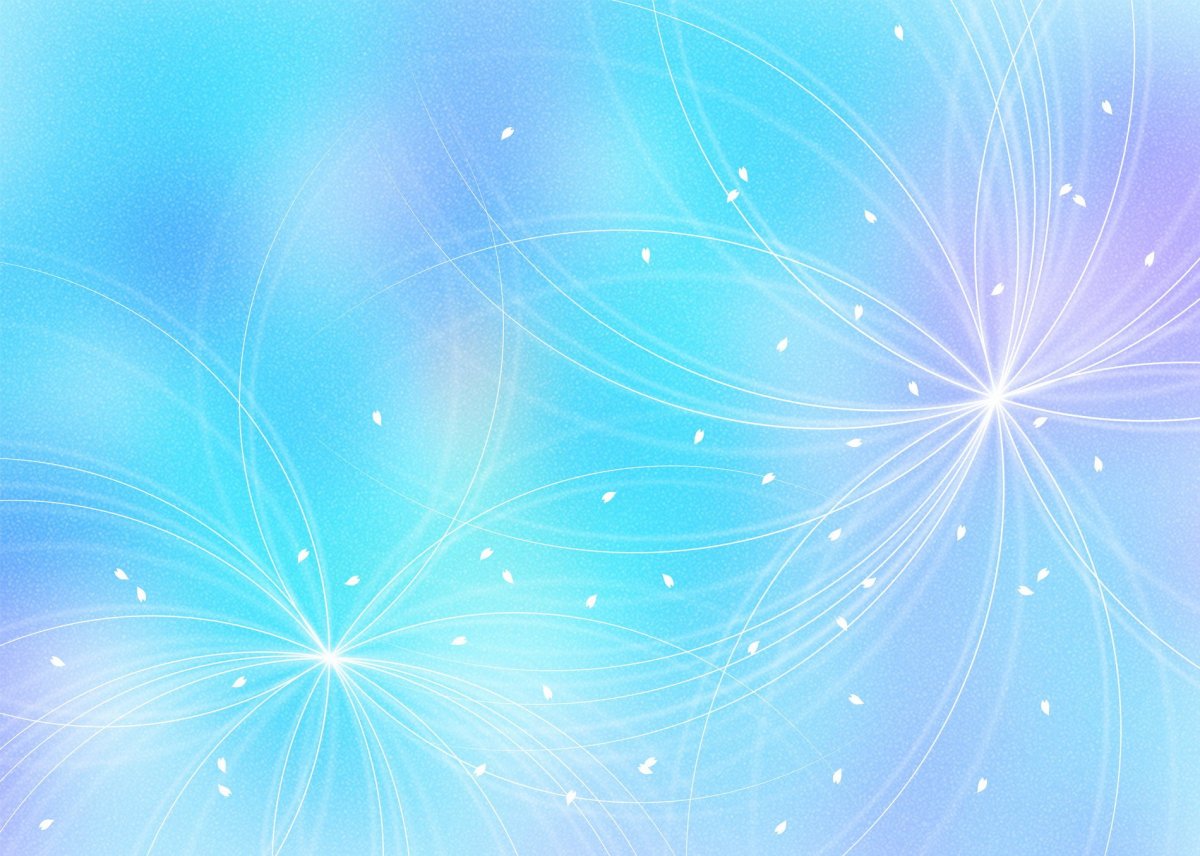    6-7 лет - ответственный период для ребенка и его родителей, ведь именно в этом возрасте дошкольник активнее всего готовится к школе. Ребенок уже более организован, он усвоил некоторые цифры и буквы, научился логически мыслить, находить последовательность и лишнее в цепочке предметов. Готов ли ваш ребенок к школе и как это проверить? Мы приводим для вас некоторые тесты, которые покажут готовность дошколёнка к школе, обозначат слабые места и укажут родителям, над чем нужно еще поработать.  Тесты помогут определиться и родителям "зимних" деток, раздумывающих, отдавать свое чадо в школу в этом году или в следующем.Что должен знать и уметь ребёнок 6-7 лет,поступающий в школу:1.     Своё имя, отчество и фамилию.2.     Свой возраст и дату рождения.3.     Страну, в которой он живет, город и домашний адрес.4.     Фамилию, имя, отчество родителей.5.     Профессии мамы и папы.6.     Определять время по часам.7.     Названия времен года, месяцев, дни недели, время суток.8.     Погодные явления.9.     Основные цвета.10.  Названия домашних, диких животных и их детёнышей.11.  Уметь объединять предметы в группы: транспорт, одежда, обувь, птицы, овощи, фрукты, ягоды.12.  Знать и уметь рассказывать стихи, народные сказки, произведения детских писателей.13.  Различать и правильно называть геометрические фигуры.14.  Ориентироваться в пространстве и на листе бумаги (право, лево, верх, низ), писать графический диктант.15.  Уметь полно и последовательно пересказать прослушанный или прочитанный рассказ, составить рассказ по картинке.16.  Запомнить и назвать 6–8 предметов, картинок, слов.17.  Разделять слова на слоги по количеству гласных.18.  Определять количество, последовательность и место звуков в слове.19.  Знать и уметь писать печатные буквы русского алфавита.20.  Хорошо владеть ножницами, карандашом: без линейки проводить линии, рисовать геометрические фигуры, аккуратно закрашивать и заштриховывать.21.  Знать цифры. Считать от 1 до 10, восстанавливать числовой ряд с пропусками. Обратный счёт от 5 до 1, выполнять счетные операции в пределах 10.22.  Знать понятия "больше, меньше, поровну".Экспресс-тест в картинкахна определение готовности к школе: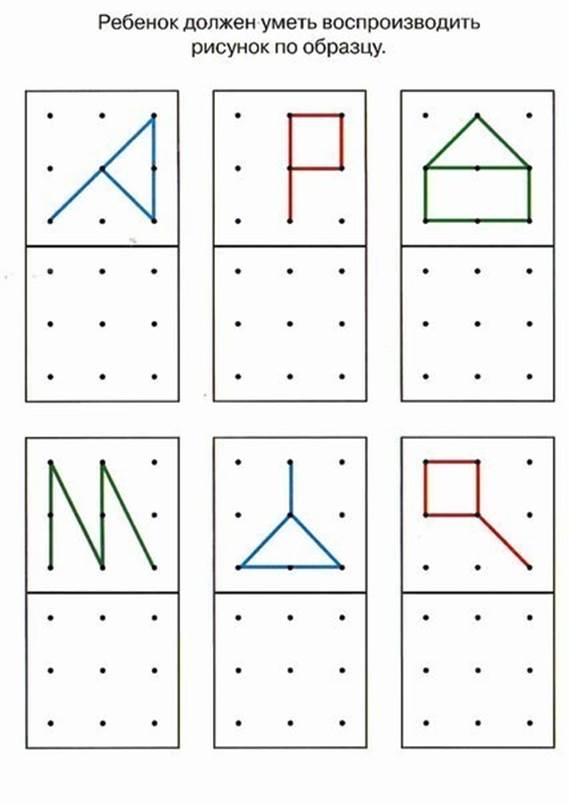 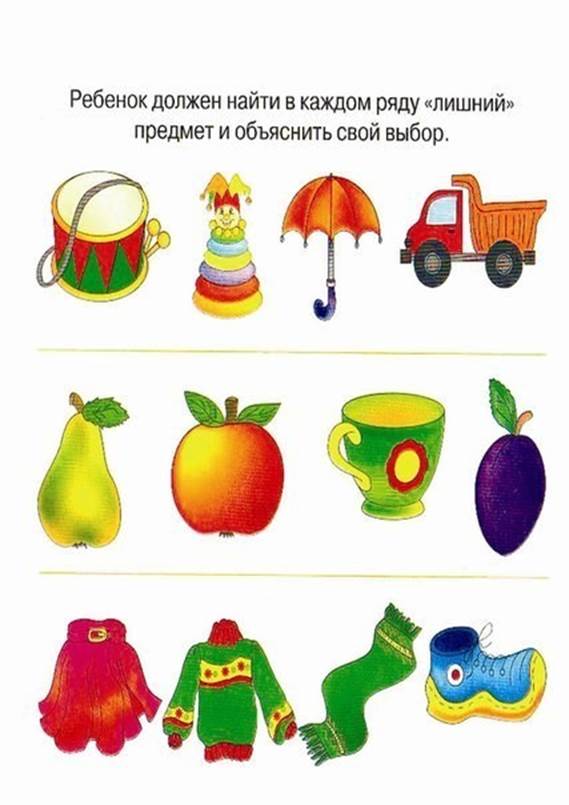 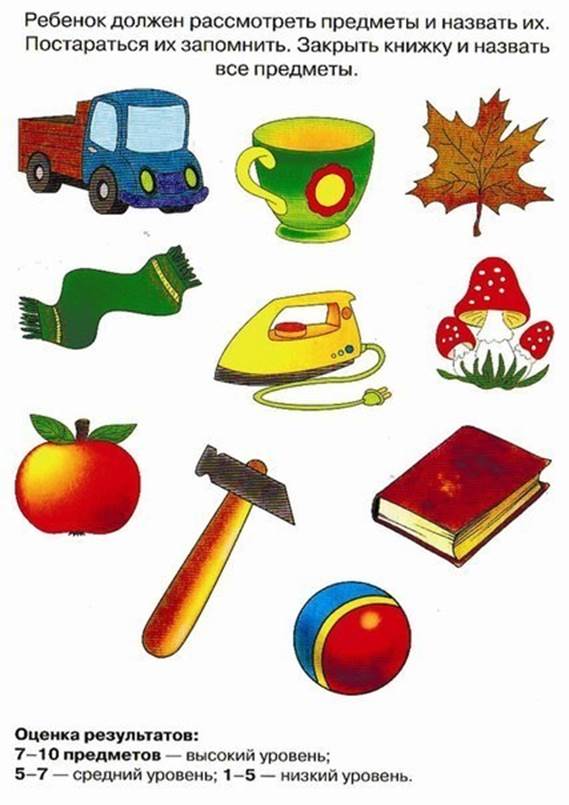 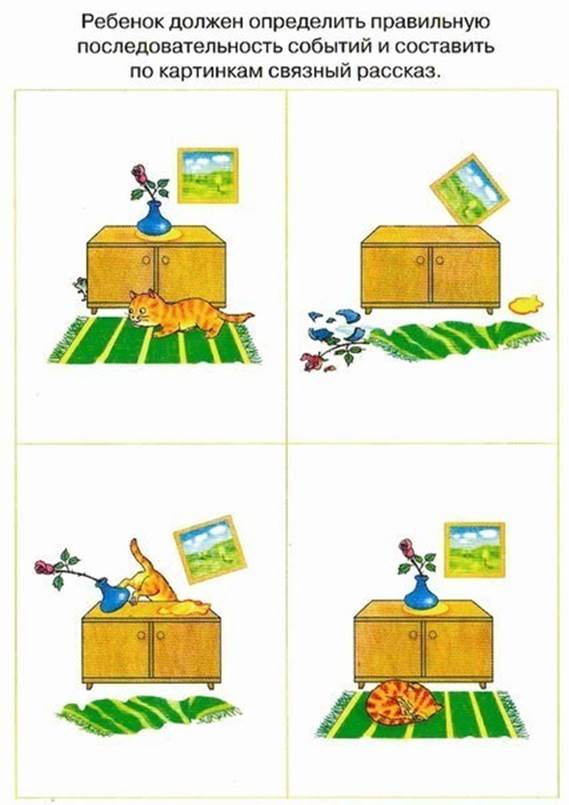 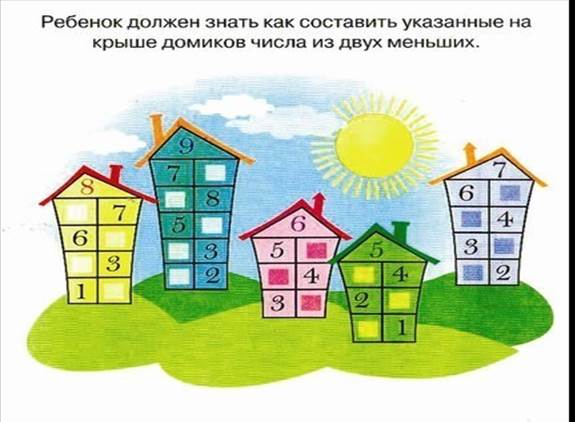 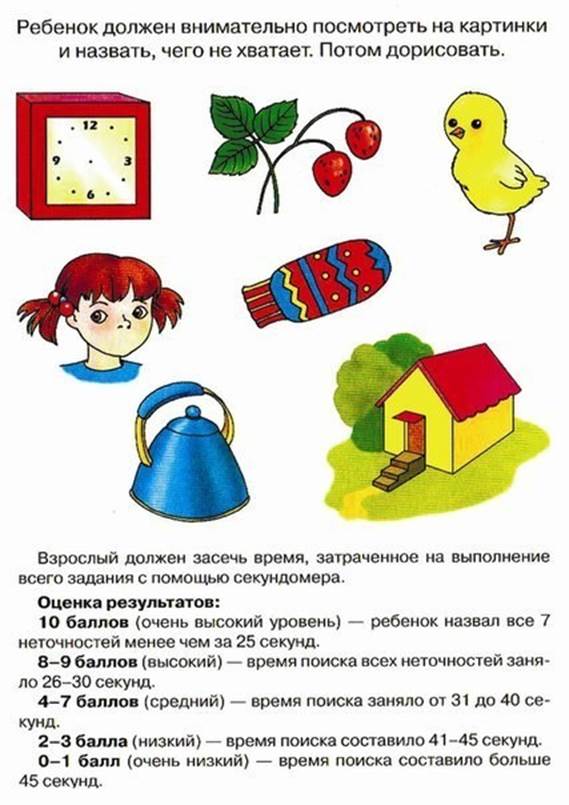 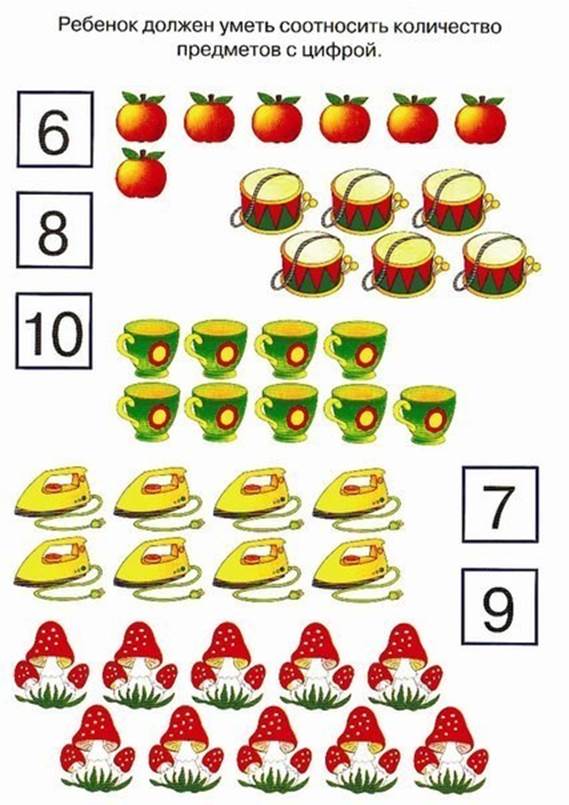 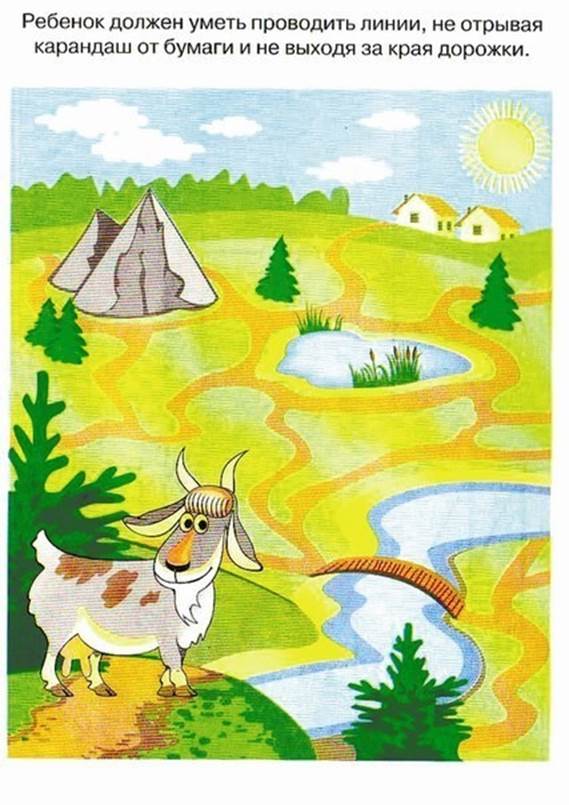 Составить для себя общую картину готовности вашего ребенка к школе вы сможете, приняв во внимание вышесказанное и ответив на следующие вопросы:·         Может ли ребенок объединить несколько предметов в одну группу по основному признаку? К примеру, машина, автобус, электричка — это транспорт; яблоки, груши, сливы — фрукты.·         Может ли определить лишний предмет, к примеру, в цепочке: "тарелка, кастрюля, щетка, ложка"?·         Может ли точно скопировать простой узор?·         Может ли рассказать историю по картинке, выделить главную мысль, проследить связи и последовательность событий?·         Способен ли описать какой-нибудь произошедший с ним случай?·         Легко ли ему отвечать на вопросы взрослых?·         Умеет ли ребенок работать самостоятельно, соревноваться в выполнении задания с другими?·         Включается ли он в игру других детей?·         Соблюдает ли очередность, когда этого требует ситуация?·         Возникает ли у ребенка желание самостоятельно посмотреть книги?·         Внимательно ли он слушает, когда ему читают?